*)  Nichtzutreffendes streichenFormlose Preisumfrage
(bis 1.000,- EUR netto)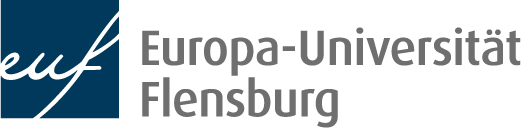 
Bei Verhandlungsvergaben nach § 3 Abs.1a und Abs. 2a der Beschaffungsrichtlinie der Europa-Universität Flensburg (BeschaffRL EUF)UVgO/ VOBAktenzeichen:Institut: 	     Ansprechpartner:	     Erfüllungsort/Leistungsort:Vorliegende Vergleichsangebote schriftlich/mündlich/fernmündlich, per Fax, per E-Mail*) Vorliegende Vergleichsangebote schriftlich/mündlich/fernmündlich, per Fax, per E-Mail*) Vorliegende Vergleichsangebote schriftlich/mündlich/fernmündlich, per Fax, per E-Mail*) Vorliegende Vergleichsangebote schriftlich/mündlich/fernmündlich, per Fax, per E-Mail*) Vorliegende Vergleichsangebote schriftlich/mündlich/fernmündlich, per Fax, per E-Mail*) BieterAngebotssumme (netto) EUR      v.H. MwSt.EURAngebotssumme (brutto) EURAuftragsentscheidung:Auftragsentscheidung:Auftragsentscheidung:Auftragsentscheidung:Auftragsentscheidung:AuftragnehmerAuftragssumme nettoEURv. H. MwSt. EURAuftragssumme (brutto)EURBegründung/Bemerkungen:	preisgünstigstes Angebot	wirtschaftlichstes Angebot unter Berücksichtigung folgender Kriterien:      Flensburg, den      ____________________________            _____________________________            ______________________________                   ( Name )                                                     ( Unterschrift )                                              ( Funktion )